ЗАКОНОДАТЕЛЬНОЕ СОБРАНИЕ ИРКУТСКОЙ ОБЛАСТИПОСТАНОВЛЕНИЕот 14 декабря 2022 г. N 62/30-ЗСОБ ОБЛАСТНОМ РЕЕСТРЕ МОЛОДЕЖНЫХ И ДЕТСКИХ ОБЩЕСТВЕННЫХОБЪЕДИНЕНИЙ НА 2023 ГОДВ соответствии со статьей 9 Закона Иркутской области от 25 декабря 2007 года N 142-оз "Об областной государственной поддержке молодежных и детских общественных объединений в Иркутской области" Законодательное Собрание Иркутской области постановляет:утвердить областной Реестр молодежных и детских общественных объединений на 2023 год (прилагается).Председатель Законодательного СобранияИркутской областиА.В.ВЕДЕРНИКОВУтвержденпостановлениемЗаконодательного СобранияИркутской областиот 14 декабря 2022 г. N 62/30-ЗСОБЛАСТНОЙ РЕЕСТРМОЛОДЕЖНЫХ И ДЕТСКИХ ОБЩЕСТВЕННЫХ ОБЪЕДИНЕНИЙ НА 2023 ГОД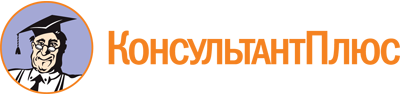 Постановление ЗС Иркутской области от 14.12.2022 N 62/30-ЗС
"Об областном Реестре молодежных и детских общественных объединений на 2023 год"Документ предоставлен КонсультантПлюс

www.consultant.ru

Дата сохранения: 24.06.2023
 N реестровой записиДата внесения реестровой записиПолное и сокращенное наименование общественного объединенияРеквизиты свидетельства о государственной регистрации общественного объединения, дата внесения записи о создании общественного объединения в Единый государственный реестр юридических лицИдентификационный номер налогоплательщика (ИНН)Код причины постановки на учет (КПП)Регистрационный номер в Пенсионном фонде Российской ФедерацииАдрес места нахождения общественного объединения, почтовый адресТелефон, факс, адрес электронной почты общественного объединенияСведения о руководителе общественного объединенияОснования для включения общественного объединения в РеестрОснования для включения общественного объединения в РеестрОснования для включения общественного объединения в РеестрОснования для включения общественного объединения в РеестрN реестровой записиДата внесения реестровой записиПолное и сокращенное наименование общественного объединенияРеквизиты свидетельства о государственной регистрации общественного объединения, дата внесения записи о создании общественного объединения в Единый государственный реестр юридических лицИдентификационный номер налогоплательщика (ИНН)Код причины постановки на учет (КПП)Регистрационный номер в Пенсионном фонде Российской ФедерацииАдрес места нахождения общественного объединения, почтовый адресТелефон, факс, адрес электронной почты общественного объединенияСведения о руководителе общественного объединенияДля областных, общероссийских и межрегиональных общественных объединений, ассоциаций (союзов) общественных объединенийДля областных, общероссийских и межрегиональных общественных объединений, ассоциаций (союзов) общественных объединенийДля местных общественных объединенийДля местных общественных объединенийN реестровой записиДата внесения реестровой записиПолное и сокращенное наименование общественного объединенияРеквизиты свидетельства о государственной регистрации общественного объединения, дата внесения записи о создании общественного объединения в Единый государственный реестр юридических лицИдентификационный номер налогоплательщика (ИНН)Код причины постановки на учет (КПП)Регистрационный номер в Пенсионном фонде Российской ФедерацииАдрес места нахождения общественного объединения, почтовый адресТелефон, факс, адрес электронной почты общественного объединенияСведения о руководителе общественного объединенияЧисленный состав общественного объединения или сведения о долгосрочной программе (проекте), предусматривающей оказание социальных услуг детям и молодежиСведения об обособленных подразделениях общественного объединения (с указанием муниципальных образований Иркутской области) или сведения об оказании социальных услуг детям и молодежи из трех и более муниципальных образований Иркутской областиСведения о рекомендациях органов местного самоуправления муниципальных образований Иркутской областиЧисленный состав общественного объединения12345678910111213141.29.06.2022Региональная общественная организация "Лига молодых избирателей Иркутской области", РОО "Лига молодых избирателей Иркутской области"Управление Министерства юстиции Российской Федерации по Иркутской области от 05.08.2013, ОГРН 1133850029576, дата внесения записи в ЕГРЮЛ 2 августа 2013 года3810332183381001001048004077865664002, г. Иркутск, ул. Мира, 92, кв. 65Тел. 89247033031, e-mail: irk.obl.lmi@mail.ruПредседатель совета: Заруцкий Алексей Сергеевич161 член: городской округ муниципальное образование город Иркутск - 81 чел., Ангарский городской округ Иркутской области - 58 чел., Шелеховский муниципальный район Иркутской области - 22 чел.Оказывает социальные услуги молодежи на территории муниципальных образований Иркутской области: городской округ муниципальное образование город Иркутск, Ангарский городской округ Иркутской области, Шелеховский муниципальный район Иркутской области. - постановление совета организации от 27 августа 2014 года N 30/138 о создании Иркутского местного отделения организации; - постановление совета организации от 23 октября 2014 года N 36/166 о создании Шелеховского местного отделения организации; - постановление совета организации от 23 октября 2014 года N 36/167 о создании Ангарского местного отделения организации2.23.08.2021Иркутская областная детско-молодежная общественная организация культурно-спортивный Клуб "Академик", Клуб "Академик"Управление Министерства юстиции Российской Федерации по Иркутской области от 16.01.2017, ОГРН 1083800000932, дата внесения записи в ЕГРЮЛ 16 апреля 2008 года3812103936381201001048006070746664054, г. Иркутск, ул. Старо-Кузьмихинская, д. 48/5, кв. 36Тел. (3952) 741702, e-mail: skom@ irk.ruДиректор: Скоморовский Максим Валерьевич219 членов: городской округ муниципальное образование город Иркутск - 124 чел., муниципальное образование "город Черемхово" - 74 чел., городское поселение Вихоревское муниципальное образование Братского района Иркутской области - 21 чел.Оказывает социальные услуги молодежи на территории муниципальных образований Иркутской области: городской округ муниципальное образование город Иркутск, муниципальное образование "город Черемхово", городское поселение Вихоревское муниципальное образование Братского района Иркутской области. Информация от: - управления по физической культуре, спорту и молодежной политике комитета по социальной политике и культуре администрации городского округа муниципального образования города Иркутска от 18.08.2021 N 207-74-391/21; - отдела культуры администрации муниципального образования "город Черемхово" от 19.08.2021 N 382; - администрации городского поселения Вихоревского муниципального образования Братского района Иркутской области от 23.08.2021 N 29803.30.08.2022Ассоциация общественных объединений Иркутской области "Байкальская школа психологического здоровья", АООИО "Байкальская школа психологического здоровья"Управление Министерства юстиции Российской Федерации по Иркутской области от 20.03.2020, ОГРН 1073800000845, дата внесения записи в ЕГРЮЛ 19 марта 2007 года3810045848381001001048004032332664020, г. Иркутск, ул. Макаренко, д. 6, кв. 4Тел. 89021701991, e-mail: valentina chervi chenko @mail.ruПрезидент: Червиченко Валентина Александровна100 членов: городской округ муниципальное образование город Иркутск - 26 чел.; муниципальное образование "город Черемхово" - 25 чел.; Куйтунский муниципальный район Иркутской области - 25 чел.; Зиминское городское муниципальное образование - 24 чел.Оказывает социальные услуги молодежи на территории муниципальных образований Иркутской области: городской округ муниципальное образование город Иркутск, муниципальное образование "город Черемхово", Шелеховский муниципальный район Иркутской области, муниципальное образование "город Усолье-Сибирское", Куйтунский муниципальный район Иркутской области, Зиминское городское муниципальное образование. Информация от: - администрации городского округа муниципального образования города Иркутска от 22.08.2022 N 207-74- 330/22; - администрации муниципального образования Куйтунского муниципального района Иркутской области от 29.08.2022 N 1289; - администрации Зиминского городского муниципального образования от 25.08.2022 N 2234.27.08.2021Региональная общественная детская, молодежная организация "Спортивная Федерация "Ушу" Иркутской области", РОДМО "Спортивная Федерация "Ушу" Иркутской областиУправление Министерства юстиции Российской Федерации по Иркутской области от 01.11.2017, ОГРН 1103800000358, дата внесения записи в ЕГРЮЛ 15 марта 2010 года3801107417380101001048007075267665816, г. Ангарск, мкр-н 32, д. 3, кв. 20Тел. 89642817582, e-mail: sibiriatiger @mail.ruПредседатель правления: Дмитриев Денис Владимирович389 членов: городской округ муниципальное образование город Иркутск - 45 чел.; Ангарский городской округ Иркутской области - 100 чел.; муниципальное образование Куйтунский район - 79 чел.; городской округ муниципального образования город Саянск Иркутской области - 70 чел.; муниципальное образование город Усть-Илимск - 95 чел.Оказывает социальные услуги молодежи на территории муниципальных образований Иркутской области: городской округ муниципальное образование город Иркутск, Ангарский городской округ Иркутской области, муниципальное образование Куйтунский район, городской округ муниципального образования город Саянск Иркутской области, муниципальное образование город Усть-Илимск. Информация от: - администрации Ангарского городского округа Иркутской области от 23.06.2021 N 3/10-1116; - управления физической культуры, спорта и молодежной политики администрации города Усть-Илимска от 20.08.2021 N б/н; - администрации городского округа муниципального образования города Иркутска от 27.08.2021 N 204-70-2036/15.27.08.2021Иркутская областная общественная организация детей и молодежи "Спартанец", ИОООДМ "Спартанец"Управление Министерства юстиции Российской Федерации по Иркутской области от 11.01.2019, ОГРН 1193850000080, дата внесения записи в ЕГРЮЛ 9 января 2019 года3827058718382701001048001083357664038, Иркутский район, пос. Молодежный, ул. Сосновая, д. 33Тел. 8(3952) 986-312, e-mail: cscamp@ yandex.ruПредседатель: Антонова Наталья Петровна175 членов: городской округ муниципальное образование город Иркутск - 52 чел.; Ангарский городской округ Иркутской области - 25 чел.; Иркутское районное муниципальное образование Иркутской области - 23 чел.; муниципальное образование "город Усолье-Сибирское" - 22 чел.; Шелеховский муниципальный район Иркутской области - 25 чел.; городской округ муниципальное образование города Братска Иркутской области - 28 чел.Оказывает социальные услуги молодежи на территории муниципальных образований Иркутской области: городской округ муниципальное образование город Иркутск, Ангарский городской округ Иркутской области, Иркутское районное муниципальное образование Иркутской области, муниципальное образование "город Усолье-Сибирское", Шелеховский муниципальный район Иркутской области, городской округ муниципальное образование города Братска Иркутской области (приказ о создании обособленного подразделения на территории г. Усолье-Сибирское от 1 июня 2021 года N 34; приказ о создании обособленного подразделения на территории г. Ангарска от 1 июня 2021 года N 31; приказ о создании обособленного подразделения на территории г. Братска от 1 июня 2021 года N 30; приказ о создании обособленного подразделения на территории г. Иркутска от 1 июня 2021 года N 35; приказ о создании обособленного подразделения на территории Шелеховского района от 1 июня 2021 года N 33)6.22.08.2022Областная детская общественная организация "Танцевальный клуб "Байкал Данс", ОДОО "Танцевальный клуб "Байкал Данс"Управление юстиции Администрации Иркутской области от 18.08.1997, ОГРН 1033800007878, дата внесения записи в ЕГРЮЛ 14 марта 2003 года3808016832380801001048002002187664003, г. Иркутск, ул. Ленина, 17 - 10Тел./факс: (3952) 33-11-12, e-mail: Baikal-dance @irmail.ruРуководитель: Белобородов Виктор Владимирович165 членов: городской округ муниципальное образование город Иркутск - 121 чел.; Иркутское районное муниципальное образование Иркутской области - 22 чел.; Шелеховский муниципальный район Иркутской области - 22 чел.Оказывает социальные услуги молодежи на территории муниципальных образований Иркутской области: городской округ муниципальное образование город Иркутск, Иркутское районное муниципальное образование Иркутской области, Шелеховский муниципальный район Иркутской области. Информация от: - департамента образования комитета по социальной политике и культуре администрации городского округа муниципального образования города Иркутска от 08.08.2022 N 215-74-1831/22; - администрации Иркутского районного муниципального образования от 08.08.2022 N 3695; - администрации Шелеховского муниципального района Иркутской области от 14.06.2022 N 3275/2022 исх.7.31.08.2021Иркутская региональная детско-молодежная общественная организация "Военно-патриотический центр "Сарма", ИРДМОО "Военно-патриотический центр "Сарма"Управление Министерства юстиции Российской Федерации по Иркутской области от 08.04.2015, ОГРН 1153850015219, дата внесения записи в ЕГРЮЛ 6 апреля 2015 года3818042905381801001048015070980666505, Казачинско-Ленский район, рабочий поселок Магистральный, ул. 60 лет Октября, д. 1Тел. 89501183038, 89501388303, e-mail: sarma666504@ gmail.comПрезидент: Терехов Сергей Владимирович170 членов: Магистральнинское городское поселение Казачинско-Ленского муниципального района Иркутской области - 105 чел.; Ключевское сельское поселение Казачинско-Ленского муниципального района Иркутской области - 24 чел.; Новоселовское муниципальное образование - 20 чел.; Ульканское городское поселение Казачинско-Ленского муниципального района Иркутской области - 21 чел.Оказывает социальные услуги молодежи на территории муниципальных образований Иркутской области: Магистральнинское городское поселение Казачинско-Ленского муниципального района Иркутской области, Ключевское сельское поселение Казачинско-Ленского муниципального района Иркутской области, Новоселовское муниципальное образование, Ульканское городское поселение Казачинско-Ленского муниципального района Иркутской области (протокол общего собрания членов ИРДМОО "Военно-патриотический центр "Сарма" от 01.02.2018 N 3 о создании в Ключевском сельском поселении Казачинско-Ленского муниципального района Иркутской области, Новоселовском сельском поселении, Ульканском городском поселении Казачинско-Ленского муниципального района Иркутской области филиалов ИРДМОО "Военно-патриотический центр "Сарма")8.31.08.2021Иркутская региональная общественная организация "Спортивная федерация армейского рукопашного боя", ИРОО "СФАРБ"Управление Министерства юстиции Российской Федерации по Иркутской области от 17.01.2018, ОГРН 1053800015830, дата внесения записи в ЕГРЮЛ 20 мая 2005 года3808120840381201001048003031619664058, г. Иркутск, мкр-н Первомайский, д. 28АТел. (3952) 31-57-64, e-mail: arbmelk@ yandex.ruПрезидент: Мелкоступов Петр Иннокентьевич104 члена: городской округ муниципальное образование город Иркутск - 50 чел.; муниципальное образование "город Черемхово" - 33 чел.; городской округ "город Свирск" Иркутской области - 21 чел.Оказывает социальные услуги детям и молодежи на территории муниципальных образований Иркутской области: городской округ муниципальное образование город Иркутск, муниципальное образование "город Черемхово", городской округ "город Свирск" Иркутской области. Информация от: - управления по физической культуре и спорту комитета по социальной политике и культуре администрации городского округа муниципального образования города Иркутска от 31.08.2021 N 207-74-415/21; - отдела по молодежной политике администрации муниципального образования "город Черемхово" от 26.08.2021 N 178; - муниципального учреждения "Городской молодежно-спортивный комплекс" администрации городского округа "город Свирск" Иркутской области от 25.08.2021 N 609.31.08.2021Молодежная областная общественная организация "Иркутский областной штаб студенческих отрядов и молодежных трудовых объединений", МООО ИОШСОУправление Министерства юстиции Российской Федерации по Иркутской области от 15.04.2010, ОГРН 1103800000699, дата внесения записи в ЕГРЮЛ 8 апреля 2010 года3811150066381101001048005075019664081, г. Иркутск, ул. Трудовая, д. 115 "А"Тел. (3952) 66-10-70, 89021771964, e-mail: zavyalov-irkutsk @mail.ruПредседатель: Завьялов Андрей Михайлович513 членов: городской округ муниципальное образование город Иркутск - 446 чел.; Ангарский городской округ Иркутской области - 36 чел.; муниципальное образование "город Черемхово" - 31 чел.Оказывает социальные услуги детям и молодежи на территории муниципальных образований Иркутской области: городской округ муниципальное образование город Иркутск, Ангарский городской округ, муниципальное образование "город Черемхово". Информация от: - управления по физической культуре, спорту и молодежной политике комитета по социальной политике и культуре администрации городского округа муниципального образования города Иркутска от 31.08.2021 N 207-74- 410/21; - управления по культуре и молодежной политике администрации Ангарского городского округа Иркутской области от 19.08.2021 N 506; - отдела по молодежной политике администрации муниципального образования "город Черемхово" от 18.08.2021 N 17110.31.08.2021Общественный Благотворительный Фонд "Семьи детям", ОБФ "Семьи детям"Управление Министерства юстиции Российской Федерации по Иркутской области от 05.08.2015, ОГРН 1103800002646, дата внесения записи в ЕГРЮЛ 6 октября 2010 года3801110280380101001048007076511665806, г. Ангарск, ул. Сибирская, д. 41Тел./факс: (3955) 612707, 89500636343, e-mail: anna.sa dovskaya.57 @mail.ruДиректор: Садовская Анна ВячеславовнаПредставлена долгосрочная целевая программа. В 2023 году участниками программы станут 5238 чел.: Ангарский городской округ Иркутской области - 688 чел.; Усольский муниципальный район Иркутской области - 210 чел.; Черемховское районное муниципальное образование - 280 чел; Боханский муниципальный район Иркутской области - 2030 чел.; Иркутское районное муниципальное образование Иркутской области - 2030 чел.Оказывает социальные услуги молодежи на территории муниципальных образований Иркутской области: Ангарский городской округ Иркутской области, Усольский муниципальный район Иркутской области, Черемховское районное муниципальное образование. Информация от: - администрации Ангарского городского округа Иркутской области от 23.06.2021 N 3/10-1114; - администрации Мишелевского городского поселения Усольского муниципального района Иркутской области от 30.08.2021 N 1450; - администрации Голуметского сельского поселения Черемховского муниципального района Иркутской области от 25.08.2021 N 54611.31.08.2021Молодежное областное общественное движение "Иркутский Клуб веселых и находчивых", МООД "Иркутский КВН"Управление Министерства юстиции Российской Федерации по Иркутской области от 26.12.2017, ОГРН 1093800001151, дата внесения записи в ЕГРЮЛ 5 июня 2009 года3812109582381201001048006072973664039, г. Иркутск, ул. Миронова, д. 1, кв. 2Тел. 89246077763, e-mail: kvn-angara @mail.ruПредседатель Правления: Шелковников Александр Петрович272 члена: муниципальное образование "Нукутский район" - 26 чел.; Осинский муниципальный район Иркутской области - 37 чел.; Боханский муниципальный район Иркутской области - 30 чел.; Зиминское городское муниципальное образование - 48 чел.; Черемховское районное муниципальное образование - 37 чел.; городской округ муниципальное образование город Иркутск - 21 чел.; муниципальное образование "Нижнеилимский район" - 31 чел.; городской округ муниципального образования город Саянск Иркутской области - 22 чел.; Усть-Кутский муниципальный район Иркутской области - 20 чел.Оказывает социальные услуги молодежи на территории муниципальных образований Иркутской области: муниципальное образование "Нукутский район", Осинский муниципальный район Иркутской области, муниципальное образование Боханский муниципальный район Иркутской области, Зиминское городское муниципальное образование, Черемховское районное муниципальное образование, городской округ муниципальное образование город Иркутск, муниципальное образование "Нижнеилимский район", городской округ муниципального образования город Саянск Иркутской области, Усть-Кутский муниципальный район Иркутской области. Информация от: - комитета по физической культуре, спорту и молодежной политике администрации Зиминского городского муниципального образования от 30.08.2021 N 288; - отдела по физической культуре, спорту и молодежной политике администрации городского округа муниципального образования "город Саянск" от 30.08.2021 N б/н; - управления культуры, спорта и молодежной политики администрации Усть-Кутского муниципального района Иркутской области от 31.08.2021 N 27412.01.09.2021Иркутская областная общественная организация Горный клуб "Байкал", ИООО ГКБУправление Министерства юстиции Российской Федерации по Иркутской области от 28.09.2009, ОГРН 1033800004040, дата внесения записи в ЕГРЮЛ 7 февраля 2003 года3808060380381101001048002006526664023, г. Иркутск, ул. Ядринцева, д. 1/2, оф. 3Тел. (3952) 567175, e-mail: irkutsk 976543 @gmail. comПредседатель: Скаллер Григорий Леонтьевич377 членов: городской округ муниципальное образование город Иркутск - 275 чел.; Шелеховский муниципальный район Иркутской области - 75 чел.; Слюдянский муниципальный район Иркутской области - 27 чел.Оказывает социальные услуги молодежи на территории муниципальных образований Иркутской области: городской округ муниципальное образование город Иркутск, Шелеховский муниципальный район Иркутской области, Слюдянский муниципальный район Иркутской области. Информация от: - отдела по молодежной политике и спорту администрации Шелеховского муниципального района Иркутской области от 27.08.2021 N 4844/2021-исхСП; - администрации Слюдянского муниципального района от 01.09.2021 N 4065/03; - управления по физической культуре, спорту и молодежной политике комитета по социальной политике и культуре администрации городского округа муниципального образования города Иркутска от 31.08.2021 N 207-74-414/2113.01.09.2021Иркутская региональная общественная организация по поддержке семьи, материнства, отцовства и детства "Родители Сибири", ИРОО "Родители Сибири"Управление Министерства юстиции Российской Федерации по Иркутской области от 28.06.2017, ОГРН 1173850023709, дата внесения записи в ЕГРЮЛ 23 июня 2017 года3801142877380101001048007089125665831, Иркутская область, г. Ангарск, мкр-н Байкальск, ул. Огарева, д. 4Тел. (3955) 638-395, e-mail: anyta-38@ yandex.ruДиректор: Кузьмина Анна Александровна200 членов: Ангарский городской округ Иркутской области - 106 чел.; Киренский муниципальный район Иркутской области - 63 чел.; Усть-Кутский муниципальный район Иркутской области - 31 чел.Оказывает социальные услуги молодежи на территории муниципальных образований Иркутской области: Ангарский городской округ Иркутской области, Киренский муниципальный район Иркутской области, Усть-Кутский муниципальный район Иркутской области. Информация от: - администрации Ангарского городского округа Иркутской области от 23.06.2021 N 3/10-1115; - администрации Киренского муниципального района Иркутской области от 08.08.2021 N 09/3038; - администрации Усть-Кутского муниципального района Иркутской области от 09.08.2021 N 1-0-340114.01.09.2021Иркутская областная молодежная общественная организация поисково-краеведческих отрядов "Дань памяти", ПКО "Дань памяти"Управление Министерства юстиции Российской Федерации по Иркутской области от 15.03.2011, ОГРН 1033800002675, дата внесения записи в ЕГРЮЛ 4 февраля 2003 года3821008541385101001048029073276665470, г. Усолье-Сибирское, проспект Красных Партизан, д. 10, кв. 13Тел. (39543) 3-08-34, 89140037824, e-mail: Ninele1@yandex.ruРуководитель: Торопкина Нина Викторовна165 членов: муниципальное образование "Нижнеудинский район" - 24 чел.; Усть-Кутский муниципальный район Иркутской области - 64 чел.; Шелеховский муниципальный район Иркутской области - 45 чел.; муниципальное образование "город Усолье-Сибирское" - 36 чел.Оказывает социальные услуги детям и молодежи на территории муниципальных образований Иркутской области: муниципальное образование "Нижнеудинский район", Усть-Кутский муниципальный район Иркутской области, Шелеховский муниципальный район Иркутской области, муниципальное образование "город Усолье-Сибирское". Информация от: - отдела культуры управления по социально-культурным вопросам администрации муниципального образования "город Усолье Сибирское" от 30.08.2021 N 109; - администрации Усть-Кутского муниципального района Иркутской области от 01.06.2021 N 1-0-2396; МКУ "Районный центр народного творчества и досуга" (г. Нижнеудинск) от 23.08.2021 N б/н; - отдела по молодежной политике и спорту администрации Шелеховского муниципального района Иркутской области от 26.08.2021 N 4818/2021 - исхСП15.01.09.2021Иркутская областная общественная детская пионерская организация им. В.И. Ленина, ИО ОДПО им. В.И. ЛенинаУправление Министерства юстиции Российской Федерации по Иркутской области от 18.07.2013, ОГРН 1133850027321, дата внесения записи в ЕГРЮЛ 16 июля 2013 года3808230650380801001048002075743664025, г. Иркутск, ул. Российская, д. 20, каб. 1Тел. 8(950) 070-03-02, e-mail: pioner38 irk@ gmail.comПредседатель Совета: Иерусалимова Екатерина Геннадьевна1099 членов: городской округ муниципальное образование город Иркутск - 55 чел.; муниципальное образование "Качугский район" - 103 чел.; Эхирит-Булагатский муниципальный район Иркутской области - 397 чел.; Усольский муниципальный район Иркутской области - 303 чел.; муниципальное образование "Нижнеудинский район" - 20 чел.; муниципальное образование "Жигаловский район" Иркутской области - 37 чел.; муниципальное образование "Муниципальное образование "Братский район" Иркутской области" - 45 чел.; Аларский муниципальный район Иркутской области - 73 чел.; Ангарский городской округ Иркутской области - 66 чел.Оказывает социальные услуги молодежи на территории муниципальных образований Иркутской области: городской округ муниципальное образование город Иркутск, муниципальное образование "Качугский район", Эхирит-Булагатский муниципальный район Иркутской области, Усольский муниципальный район Иркутской области, муниципальное образование "Нижнеудинский район", муниципальное образование "Жигаловский район" Иркутской области, муниципальное образование "Муниципальное образование "Братский район" Иркутской области", Аларский муниципальный район Иркутской области, Ангарский городской округ Иркутской области. Информация от: - администрации муниципального образования "Эхирит-Булагатский район" от 31.08.2021 N 7-17-1968/21; - администрации Усольского муниципального района Иркутской области от 31.08.2021 N б/н; - Думы муниципального образования "Качугский район" от 31.08.2021 N б/н16.01.09.2021Иркутское региональное отделение молодежной общероссийской общественной организации "Российские студенческие отряды", ИРО МООО "РСО"Управление Министерства юстиции Российской Федерации по Иркутской области от 28.08.2014, ОГРН 1143850034844, дата внесения записи в ЕГРЮЛ 22 августа 2014 года3808238017380801001048002076755664007, г. Иркутск, ул. Карла Маркса, д. 47, оф. 115Тел./факс: 8 (3952) 25-04-92 e-mail: irkro_rso@mail.ruРуководитель (командир) регионального штаба: Баранова Ольга Владимировна2441 членов: городской округ муниципальное образование город Иркутск - 2364 чел.; Ангарский городской округ Иркутской области - 30 чел.; городской округ муниципальное образование города Братска Иркутской области - 47 чел.Оказывает социальные услуги молодежи на территории муниципальных образований Иркутской области: городской округ муниципальное образование город Иркутск, Ангарский городской округ Иркутской области, городской округ муниципальное образование города Братска Иркутской области. Информация от: - управления по физической культуре, спорту и молодежной политике комитета по социальной политике и культуре администрации городского округа муниципального образования города Иркутска от 01.09.2021 N 207-74-417/21; - управления по культуре и молодежной политике администрации Ангарского городского округа Иркутской области от 31.08.2021 N 532; - отдела молодежной политики администрации муниципального образования города Братска от 01.09.2021 N Ис-21987/21/2117.01.09.2021Региональная общественная организация "Иркутский региональный волонтерский центр", ИРВЦУправление Министерства юстиции Российской Федерации по Иркутской области от 19.12.2014, ОГРН 1143850055392, дата внесения записи в ЕГРЮЛ 12 декабря 2014 года3808239910380801001048002077070664007, г. Иркутск, ул. Карла Маркса, 47, оф. 201бТел. 89647360639, e-mail: irkvolunteer@ gmail.comПредседатель Правления: Дубровина Анастасия Сергеевна1075 членов: городской округ муниципальное образование город Иркутск - 970 чел.; Ангарский городской округ Иркутской области - 39 чел.; муниципальное образование "город Усолье-Сибирское" - 24 чел.; муниципальное образование "город Шелехов" - 22 чел.; Зиминское городское муниципальное образование - 20 чел.Оказывает социальные услуги детям и молодежи на территории следующих муниципальных образований Иркутской области: городской округ муниципальное образование город Иркутск, Ангарский городской округ Иркутской области, муниципальное образование "город Усолье-Сибирское", муниципальное образование "город Шелехов", Зиминское городское муниципальное образование. Информация от: - отдела по молодежной политике комитета по физической культуре, спорту и молодежной политике администрации Зиминского городского муниципального образования от 30.08.2021 N 287; - администрации муниципального образования "город Шелехов" от 30.08.2021 N 3928/21; - протокол собрания членов Правления региональной общественной организации "Иркутский региональный волонтерский центр" об открытии отделения в г. Усолье-Сибирское от 29.07.2020 N 5; - протокол собрания членов Правления региональной общественной организации "Иркутский региональный волонтерский центр" об открытии отделения ИРВЦ в г. Ангарске от 28.06.2020 N 4; - протокол собрания членов Правления региональной общественной организации "Иркутский региональный волонтерский центр" об открытии отделения ИРВЦ в г. Иркутске и Иркутском районе от 03.08.2020 N 8; - протокол собрания членов Правления региональной общественной организации "Иркутский региональный волонтерский центр" об открытии отделения ИРВЦ в г. Зима и Зиминском районе от 10.07.2020 N 618.01.09.2021Иркутское региональное отделение Всероссийского общественного движения "Волонтеры Победы"Управление Министерства юстиции Российской Федерации по Иркутской области от 25.02.2020, ОГРН 1203800004143, дата внесения записи в ЕГРЮЛ 19 февраля 2020 года3801150349380101001048007093804665830, г. Ангарск, 63 квартал, д. 1Тел. 89041142666Председатель регионального штаба: Комельков Иван Сергеевич1582 члена: городской округ муниципальное образование город Иркутск - 620 чел.; Ангарский городской округ Иркутской области - 275 чел.; городской округ муниципальное образование города Братска Иркутской области - 117 чел.; Зиминское городское муниципальное образование - 50 чел.; Киренское городское поселение Киренского муниципального района Иркутской области - 23 чел.; муниципальное образование "Нижнеудинский район" - 26 чел.; Новоигирминское муниципальное образование - 35 чел.; муниципальное образование "Нукутский район" - 43 чел.; городской округ муниципального образования город Саянск Иркутской области - 29 чел.; Слюдянский муниципальный район Иркутской области - 21 чел.; муниципальное образование "Тайшетский муниципальный район Иркутской области" - 28 чел.; муниципальное образование "город Усолье-Сибирское" - 128 чел.; муниципальное образование город Усть-Илимск - 55 чел.; Усть-Кутский муниципальный район Иркутской области - 54 чел.; муниципальное образование "город Черемхово" - 67 чел.; муниципальное образование "город Шелехов" - 11 чел.Оказывает социальные услуги детям и молодежи на территории следующих муниципальных образований Иркутской области: городской округ муниципальное образование город Иркутск, Ангарский городской округ Иркутской области, городской округ муниципальное образование города Братска Иркутской области, Зиминское городское муниципальное образование, Киренское городское поселение Киренского муниципального района Иркутской области, муниципальное образование "Нижнеудинский район", Новоигирминское муниципальное образование, муниципальное образование "Нукутский район", городской округ муниципального образования город Саянск Иркутской области, Слюдянский муниципальный район Иркутской области, муниципальное образование "Тайшетский муниципальный район Иркутской области", муниципальное образование "город Усолье-Сибирское", муниципальное образование город Усть-Илимск, Усть-Кутский муниципальный район Иркутской области, муниципальное образование "город Черемхово", муниципальное образование "город Шелехов". - протокол Общего собрания организации о создании Иркутского местного отделения от 12 ноября 2019 года N 1; - протокол Общего собрания организации о создании местного отделения в городе Усть-Илимске от 6 июля 2019 года N 1; - протокол Общего собрания организации о создании Нукутского местного отделения от 10 июня 2020 года N 1; - протокол Общего собрания организации о создании местного отделения в городе Братске от 5 мая 2017 года N 119.01.09.2021Иркутская региональная благотворительная молодежная общественная организация "Наш город", Молодежная общественная организация "Наш город"Управление Министерства юстиции Российской Федерации по Иркутской области от 03.06.2011, ОГРН 1113800001182, дата внесения записи в ЕГРЮЛ 31 мая 2011 года3814016870381401001048014072103664390, г. Зима, переулок Сибирский, д. 17Тел. 89501454040, e-mail: nash_gorod_zimamail.ruПредседатель правления: Фролов Алексей Васильевич170 членов: Зиминское городское муниципальное образование - 130 чел.; Услонское сельское поселение Зиминского муниципального района Иркутской области - 20 чел.; Хазанское сельское поселение Зиминского муниципального района Иркутской области - 20 чел.Оказывает социальные услуги детям и молодежи на территории следующих муниципальных образований Иркутской области: Зиминское городское муниципальное образование, Услонское сельское поселение Зиминского муниципального района Иркутской области, Хазанское муниципальное образование. Информация от: - администрации Зиминского городского муниципального образования от 26.08.2021 N (38-3)-821/21; - администрации Услонского сельского поселения Зиминского муниципального района Иркутской области от 06.08.2021 N 394; - администрации Хазанского сельского поселения Зиминского муниципального района Иркутской области от 09.08.2021 N б/н20.01.09.2021Частное учреждение дополнительного профессионального образования Учебный центр "Эдельвейс", ЧУДПО Учебный центр "Эдельвейс"Управление Министерства юстиции Российской Федерации по Иркутской области от 17.01.2018, ОГРН 1053808020474, дата внесения записи в ЕГРЮЛ 7 апреля 2005 года3808119059381101001048002032096664023, г. Иркутск, ул. Красных Мадьяр, д. 41, оф. 616Тел. 8(3952) 567175, 732-253, 293-356, e-mail: gskaller@mail.ruДиректор: Скаллер Григорий Леонтьевич371 член: городской округ муниципальное образование город Иркутск - 274 чел.; Шелеховский муниципальный район Иркутской области - 70 чел.; Слюдянский муниципальный район Иркутской области - 27 чел.Оказывает социальные услуги детям и молодежи на территории следующих муниципальных образований Иркутской области: городской округ муниципальное образование город Иркутск, Шелеховский муниципальный район Иркутской области, Слюдянский муниципальный район Иркутской области. Информация от: - отдела по молодежной политике и спорту администрации Шелеховского муниципального района Иркутской области от 27.08.2021 N 4845/2021- исхСП; - администрации Слюдянского муниципального района от 01.09.2021 N 4064/03; - администрации городского округа муниципального образования город Иркутск от 31.08.2021 N 204-70-2057/2121.27.07.2022Иркутская областная молодежная общественная организация "Байкальский студенческий строительный отряд", ИОМОО "БССО"Управление Министерства юстиции Российской Федерации по Иркутской области от 17.01.2012, ОГРН 1033800008494, дата внесения записи в ЕГРЮЛ 9 апреля 2003 года380808983038120100148002009464664017, г. Иркутск, ул. Академическая, д. 5 АТел. 8 (3952) 419-423, e-mail: bsso@ yandex.ruПредседатель: Дроздов Вячеслав Валерьевич650 членов: городской округ муниципальное образование город Иркутск - 518 чел.; Ангарский городской округ Иркутской области - 53 чел.; городской округ муниципальное образование города Братска Иркутской области - 55 чел.; муниципальное образование город Усть-Илимск - 24 чел.Оказывает социальные услуги детям и молодежи на территории следующих муниципальных образований Иркутской области: городской округ муниципальное образование город Иркутск, Ангарский городской округ Иркутской области, городской округ муниципальное образование города Братска Иркутской области, муниципальное образование город Усть-Илимск. Информация от: - муниципального автономного учреждения дополнительного образования Ангарского городского округа Иркутской области "Молодежный центр "Перспектива" от 20.07.2022 N 1-16/168; - управления физической культуры, спорта и молодежной политики администрации муниципального образования города Усть-Илимска от 20.07.2022 N 597; - администрации городского округа муниципального образования города Братска Иркутской области от 10.07.2022 N б/н22.31.08.2022Иркутская детская региональная общественная организация "Клуб юных железнодорожников", ИДРОО КЮЖУправление Министерства юстиции Российской Федерации по Иркутской области от 29.11.2017, ОГРН 1023800007000, дата внесения записи в ЕГРЮЛ 23 декабря 2002 года3812073375380801001048002033374664003, г. Иркутск, Остров Юность, Детская железная дорогаТел. 89086660987Председатель: Коковина Наталья Александровна671 член: городской округ муниципальное образование город Иркутск - 581 чел.; муниципальное образование "Тайшетский муниципальный район Иркутской области" - 30 чел.; городское поселение Вихоревское муниципальное образование Братского района Иркутской области - 30 чел.; Слюдянский муниципальный район Иркутской области - 30 чел.Оказывает социальные услуги детям и молодежи на территории следующих муниципальных образований Иркутской области: городской округ муниципальное образование город Иркутск, Ангарский городской округ Иркутской области, муниципальное образование "Тайшетский муниципальный район Иркутской области", муниципальное образование город Усть-Илимск. Информация от: - управления по физической культуре, спорту и молодежной политике администрации городского округа муниципального образования города Иркутска от 05.08.2022 N 207-74-316/22; - администрации Слюдянского муниципального района Иркутской области от 25.07.2022 N 2908/05; - администрации Тайшетского муниципального образования "Тайшетское городское поселение" от 29.07.2022 N 2633; - администрации городского поселения Вихоревского муниципального образования Братского района Иркутской области от 22.08.2022 N 253523.01.09.2021Иркутская региональная физкультурно-спортивная детско-молодежная общественная организация "Байкальская Федерация Кекусинкан", БФКУправление Министерства юстиции Российской Федерации по Иркутской области от 22.09.2020, ОГРН 1023800002632, дата внесения записи в ЕГРЮЛ 1 ноября 2002 года3811073823381201001048006094984664082, г. Иркутск, мкр-н Университетский, д. 68Тел. 89500503888, e-mail: info@kyokushinkan-baikal.ruПрезидент: Ярославцев Андрей Геннадьевич233 члена: городской округ муниципальное образование город Иркутск - 170 чел.; Большереченское муниципальное образование - 37 чел.; муниципальное образование "город Шелехов" - 26 чел.Оказывает социальные услуги детям и молодежи на территории следующих муниципальных образований Иркутской области: городской округ муниципальное образование город Иркутск, Большереченское муниципальное образование, муниципальное образование "город Шелехов". Информация от: - комитета по социальной политике и культуре администрации городского округа муниципального образования города Иркутска от 31.08.2021 N 204-70-2056/1; - администрации муниципального образования "город Шелехов" от 01.09.2021 N б/н; - администрации Большереченского муниципального образования Иркутского района от 31.08.2021 N 94824.31.08.2021Иркутское областное отделение Общероссийского общественного благотворительного фонда "Российский детский фонд", ИОО Российский детский фондУправление юстиции Администрации Иркутской области от 18.05.2007, ОГРН 1033800001828, дата внесения записи в ЕГРЮЛ 28 января 2003 года3808018068380801001048002001359664073, г. Иркутск, ул. Канадзавы, 2, оф. 512Тел./факс: (3952) 240-602, 200-546, e-mail: rdf@ irkutsk.ruПредседатель: Бойко Юлия ПавловнаПредставлена программа "Школьный портфель". В 2023 году в программе примут участие 790 чел.: городской округ муниципальное образование город Иркутск - 200 чел.; муниципальное образование - "город Тулун" - 50 чел.; муниципальное образование "город Черемхово" - 30 чел.; муниципальное образование "город Усолье-Сибирское" - 40 чел.; Чунское районное муниципальное образование - 10 чел.; муниципальное образование "Тулунский район" - 65 чел.; муниципальное образование "Жигаловский район" Иркутской области - 50 чел.; Осинский муниципальный район Иркутской области - 25 чел.; муниципальное образование "Качугский район" - 30 чел.; муниципальное образование Куйтунский район - 15 чел.; Черемховское районное муниципальное образование - 45 чел.; муниципальное образование "Братский район" Иркутской области - 55 чел.; муниципальное образование "Нижнеудинский район" - 20 чел.; Усольский муниципальный район Иркутской области - 65 чел.; муниципальное образование "Нукутский район" - 15 чел.; муниципальное образование Боханский район - 20 чел.; муниципальное образование "Тайшетский муниципальный район Иркутской области" - 10 чел.; Ольхонский муниципальный район Иркутской области - 15 чел.; муниципальное образование "Заларинский район" - 20 чел.Оказывает социальные услуги детям и молодежи на территории следующих муниципальных образований Иркутской области: городской округ муниципальное образование город Иркутск, муниципальное образование - "город Тулун", муниципальное образование "город Черемхово", муниципальное образование "город Усолье-Сибирское", Чунское районное муниципальное образование, муниципальное образование "Тулунский район", муниципальное образование "Жигаловский район", Осинский муниципальный район Иркутской области, муниципальное образование "Качугский район", муниципальное образование Куйтунский район, Черемховское районное муниципальное образование, муниципальное образование "Братский район" Иркутской области, муниципальное образование "Нижнеудинский район", Усольский муниципальный район Иркутской области, муниципальное образование "Нукутский район", муниципальное образование Боханский район, муниципальное образование "Тайшетский муниципальный район Иркутской области", Ольхонский муниципальный район Иркутской области, муниципальное образование "Заларинский район". Информация от: - администрации муниципального образования "Жигаловский район" Иркутской области от 26.08.2021 N 1536; - администрации муниципального образования "город Усолье-Сибирское" от 31.08.2021 N 02-01-7519/21; - администрации муниципального образования "Тулунский район" от 01.09.2021 N 01-24/300125.30.08.2022Общественная детско-молодежная гражданско-патриотическая организация Черемховского района "Выбор", ОДМ ГПО ЧР "Выбор"Управление Министерства юстиции Российской Федерации по Иркутской области от 17.01.2018, ОГРН 1123850031282, дата внесения записи в ЕГРЮЛ 9 августа 2012 года3851998159385101001048031072618665448, Черемховский р-он, п. Михайловка, ул. Советская, д. 32Тел. 8 (39546) 31352, e-mail: evgeniya_borisova_ 1971 @mail.ruРуководитель Совета: Борисова Евгения ВладимировнаРекомендательное письмо администрации Черемховского районного муниципального образования от 29.08.2022 N 31391024 чел.26.27.08.2021Черемховская городская детско-молодежная общественная организация "Военно-спортивный клуб "Отечество", ЧГДМОО ВСК "Отечество"Управление Министерства юстиции Российской Федерации по Иркутской области от 17.06.2019, ОГРН 1193850017085, дата внесения записи в ЕГРЮЛ 10 июня 2019 года3851023836385101001048031075339665413, Иркутская область, г. Черемхово, пер. Пролетарский, д. 6АТел. 89294344445, e-mail: pakuloff@ mail.ruРуководитель: Пакулов Руслан ШухратовичРекомендательное письмо администрации муниципального образования "город Черемхово" от 26.08.2021 N 163330 чел.27.27.08.2021Молодежная и детская общественная организация "Спектр" Тулунского муниципального района, МИДОО "Спектр" Тулунского муниципального районаУправление Министерства юстиции Российской Федерации по Иркутской области от 14.01.2020, ОГРН 1193850000013, дата внесения записи в ЕГРЮЛ 9 января 2019 года3816030679381601001048026073641665257, Иркутская область, Тулунский район, поселок Центральные Мастерские, переулок Урожайный, д. 3АТел. (39530) 29-0-25, e-mail: Midoo Spektr 2019@ yandex.ruПредседатель: Ветрова Татьяна ОлеговнаРекомендательное письмо администрации муниципального образования "Тулунский район" от 19.08.2021 N 01-24/2881115 чел.28.30.08.2022Ангарская городская детская спортивная общественная организация "Школа контактного каратэ и кикбоксинга им. В.А. Башурова", ДСО "Школа контактного каратэ и кикбоксинга им. В.А. Башурова"Управление Министерства юстиции Российской Федерации по Иркутской области от 11.09.2017, ОГРН 1043800005578, дата внесения записи в ЕГРЮЛ 9 сентября 2004 года3801072820380101001048007032268665826, г. Ангарск, мкр-н 12А, д. 9Тел. (3955) 65-31-01, 89500854732, e-mail: bashur@ rambler.ruПредседатель Правления: Башурова Наталья АлександровнаРекомендательное письмо администрации Ангарского городского округа Иркутской области от 10.06.2022 N 3/10-889175 чел.29.27.08.2021Молодежно-спортивное общественное движение Черемховского районного муниципального образования "Шаг вперед", МСОД ЧРМО "Шаг вперед"Управление Министерства юстиции Российской Федерации по Иркутской области от 22.06.2012, ОГРН 1123850024341, дата внесения записи в ЕГРЮЛ 19 июня 2012 года3851998127385101001048031072542665413, г. Черемхово, ул. Декабрьских Событий, д. 5АТел./факс: (39546) 55183, e-mail: politika56@mail.ruРуководитель Комитета: Непомнящих Олеся АлександровнаРекомендательное письмо администрации Черемховского районного муниципального образования от 20.08.2021 N 4603123 чел.30.30.08.2021Иркутская городская общественная организация "Спортивный клуб боевых единоборств "Фудо-Джитсу", ИГОО "Спортивный клуб боевых единоборств "Фудо-Джитсу"Управление Министерства юстиции Российской Федерации по Иркутской области от 17.01.2012, ОГРН 1123850000493, дата внесения записи в ЕГРЮЛ 13 января 2012 года3810323573381001001048004075650664024, г. Иркутск, ул. 6-я Линия, д. 14АТел. 987-789, e-mail: fudo-jitsu@ mail.ruДиректор: Неупокоев Петр СергеевичРекомендательное письмо администрации городского округа муниципального образования города Иркутска от 30.08.2021 N 204-70-2038/1156 чел.31.30.08.2022Свирская молодежная общественная организация "Молодежная волна", СМОО "Молодежная волна"Управление Министерства юстиции Российской Федерации по Иркутской области от 28.07.2010, ОГРН 1103800001678, дата внесения записи в ЕГРЮЛ 27 июля 2010 года3851001046385101001048031071508665420, г. Свирск, ул. Комсомольская, д. 15АТел./факс: 8(39573) 2-17-40, 89027606228, e-mail: gmsk2010@bk.ruРуководитель Совета: Батуева Карина ЕвгеньевнаРекомендательное письмо администрации городского округа "город Свирск" Иркутской области от 29.08.2022 N 2-04-1952/22180 чел.32.30.08.2022Городская физкультурно-спортивная общественная организация "Федерация спортивной борьбы г. Иркутска", "Федерация спортивной борьбы г. Иркутска"Управление Министерства юстиции Российской Федерации по Иркутской области от 06.12.2013, ОГРН 1093800000095, дата внесения записи в ЕГРЮЛ 14 января 2009 года3808186908384901001048002071531664078, г. Иркутск, мкр-н Зеленый, д. 7, кв. 23Тел. 89246014507, e-mail: shelemin-e@mail.ruПредседатель Федерации: Шелемин Евгений МихайловичРекомендательное письмо управления по физической культуре, спорту и молодежной политике комитета по социальной политике и культуре администрации городского округа муниципального образования города Иркутска от 22.08.2022 N 207-74-330/22101 чел.33.30.08.2022Тулунская городская общественная организация поддержки молодежных социальных проектов и творческих инициатив "ТУЛУН.РУ", ОО "ТУЛУН.РУ"Управление Министерства юстиции Российской Федерации по Иркутской области от 29.07.2013, ОГРН 1053800032945, дата внесения записи в ЕГРЮЛ 26 июля 2013 года3816007694381601001048026031081665268, г. Тулун, ул. Ленина, д. 122, оф. 11Тел. (39530) 21600, 89501122455, Булдакова Юлия, e-mail: tvtulun@mail.ruПрезидент: Метляев Григорий ВалерьевичРекомендательное письмо муниципального учреждения "Администрация городского округа муниципального образования - "город Тулун" от 30.08.2022 N 12768500 чел.34.31.08.2022Иркутская городская общественная организация "Клуб молодых ученых "Альянс", "Клуб молодых ученых "Альянс"Управление Министерства юстиции Российской Федерации по Иркутской области от 09.07.2012, ОГРН 1033800004149, дата внесения записи в ЕГРЮЛ 7 февраля 2003 года3808052037380801001048002005694664007, г. Иркутск, ул. Иосифа Уткина, д. 6, кв. 53Тел. 89025192178, e-mail: alexey1109@ yandex.ru, alexey1975irk@ gmail.comПрезидент: Ильина Анна ВладимировнаРекомендательное письмо заместителя мэ-ра - председателя комитета по социальной политике и культуре администрации городского округа муниципального образования города Иркутска от 14.03.2022 N 204-70-496/2108 чел.35.01.09.2021Иркутская городская общественная организация "Федерация каратэ Киокусинкай", ИГОО "Федерация каратэ Киокусинкай"Управление Министерства юстиции Российской Федерации по Иркутской области от 30.10.2009, ОГРН 1033800001410, дата внесения записи в ЕГРЮЛ 5 мая 2006 года3808055334381001001048002005836664024, г. Иркутск, ул. Трактовая, д. 14АТел. (3952) 288-491Директор: Кицанов Алексей ВикторовичРекомендательное письмо администрации городского округа муниципального образования города Иркутска от 31.08.2021 N 204-70-2050/21118 чел.36.01.09.2021Общественная организация "Федерация альпинизма города Иркутска", ФАИУправление Федеральной налоговой службы по Иркутской области и Усть-Ордынскому Бурятскому автономному округу от 27.06.2005, ОГРН 1053800019602, дата внесения записи в ЕГРЮЛ 22 июня 2005 года3808122252380801001048003031868664007, г. Иркутск, ул. Поленова, д. 12, кв. 8Тел. 29-11-12, 29-33-56, e-mail: gskaller@mail.ruПрезидент Федерации: Скаллер Григорий ЛеонтьевичРекомендательное письмо администрации городского округа муниципального образования города Иркутска от 31.08.2021 N 204-70-2058/1340 чел.37.08.08.2022Зиминская районная молодежная общественная организация "Лидеры", ЗРМОО "Лидеры"Управление Министерства юстиции Российской Федерации по Иркутской области от 28.11.2018, ОГРН 1133850044460, дата внесения записи в ЕГРЮЛ 19 ноября 2013 года3814018644381401001048014073294665390, г. Зима, ул. Сидельникова, д. 4Тел. (39554) 3-30-37, факс 3-23-45, 89086461507, e-mail: natalibur bakh@ yandex.ruПредседатель: Бурбах Наталья АлександровнаРекомендательное письмо администрации Зиминского муниципального района Иркутской области от 01.08.2022 N 2183125 чел.38.01.09.2021Иркутское городское общественное движение культурного, политического и социально-экономического развития города Иркутска "Наш Иркутск", Общественное движение "Наш Иркутск"Управление Министерства юстиции Российской Федерации по Иркутской области от 23.05.2019, ОГРН 1193850014214, дата внесения записи в ЕГРЮЛ 16 мая 2019 года3808268597380801001048002096547664025, г. Иркутск, ул. Марата, д. 31, пом. 6Председатель: Бушуев Константин СергеевичРекомендательное письмо администрации городского округа муниципального образования города Иркутска от 31.08.2021 N 204-70-2068/1104 чел.39.01.09.2021Иркутская городская общественная организация "Детский Экологический Союз", ИГОО ДЭСУправление Министерства юстиции Российской Федерации по Иркутской области от 29.11.2017, ОГРН 1083800001317, дата внесения записи в ЕГРЮЛ 19 мая 2008 года3808178801380801001048002070803664011, г. Иркутск, ул. Желябова, д. 5Тел. (3952) 24-07-54, e-mail: igoo_des@mail.ruПредседатель: Мирошниченко Галина ЕвграфовнаРекомендательное письмо администрации городского округа муниципального образования города Иркутска от 01.09.2021 N 204-70-2075/1452 чел.40.01.09.2022Шелеховское Отделение Иркутской областной общественной организации детей и молодежи "Байкальский скаут"Главное управление Федеральной регистрационной службы по Иркутской области и Усть-Ордынскому Бурятскому автономному округу от 08.06.2005, ОГРН 1053800016710, дата внесения записи в ЕГРЮЛ 3 июня 2005 года3821012756381001001048033031089666034, г. Шелехов, ул. Мира, д. 12Тел. 89086627569, e-mail: Reu1985@mail.ruРуководитель: Черкашина Елена ВикторовнаРекомендательное письмо администрации Шелеховского муниципального района Иркутской области от 18.08.2022 N 4579/2022 исхСП102 чел.41.29.07.2022Иркутская городская общественная детско-молодежная организация "Краеведческий клуб "Иркутск-Форт Росс", Клуб "Иркутск-Форт Росс"Управление Министерства юстиции Российской Федерации по Иркутской области от 02.12.2010, ОГРН 1033800006580, дата внесения записи в ЕГРЮЛ 10 февраля 2003 года3812052079381201001048006007148664029, г. Иркутск, ул. Чайковского, д. 5Тел. (3952) 663507, e-mail: edu@ irk.ruПрезидент: Шахеров Вадим ПетровичРекомендательное письмо администрации городского округа муниципального образования города Иркутска от 29.07.2022 N 207-74-302/22104 чел.42.31.08.2022Общественная организация в поддержку молодежи Молодежный парламент города Алзамая, Молодежный парламент г. АлзамаяУправление Министерства юстиции Российской Федерации по Иркутской области от 24.06.2016, ОГРН 1133850029796, дата внесения записи в ЕГРЮЛ 6 августа 2013 года3816997339381601001048020071945665160, Нижнеудинский район, г. Алзамай, ул. Первомайская, д. 119Тел. (39557) 6143, 6-12-68, факс: (39557) 61536, e-mail: alzamai@ inbox.ruПредседатель Правления: Сердюкова Дина НиколаевнаРекомендательное письмо администрации Алзамайского городского поселения Нижнеудинского муниципального района Иркутской области от 14.09.2021 N 1071125 чел.43.31.08.2022Общественная организация детей и молодежи "Волонтерское добровольческое движение "Импульс"Управление Министерства юстиции Российской Федерации по Иркутской области от 11.11.2017, ОГРН 1143850049859, дата внесения записи в ЕГРЮЛ 18 ноября 2014 года3810340890381001001048024072317664900, город Слюдянка, ул. Советская, 21Тел. 8 (950) 131-36-95, e-mail: vostlen@ mail.ruДиректор: Вострикова Елена АлександовнаРекомендательное письмо администрации Слюдянского муниципального района Иркутской области от 31 августа 2022 года N 125200 чел.44.01.09.2021Городская общественная организация "Усть-Кутский детский экологический клуб "Росинка", ГОО ДЭК "Росинка"Управление Министерства юстиции Российской Федерации по Иркутской области от 21.11.2017, ОГРН 1023800006823, дата внесения записи в ЕГРЮЛ 20 декабря 2002 года3818014993381801001048028072384666784, г. Усть-Кут, ул. Речников, д. 44АТел. (39565) 5-93-22, e-mail: ustkutunnat@ yandex.ruПредседатель: Моисеева Татьяна ПетровнаРекомендательное письмо администрации Усть-Кутского городского поселения Усть-Кутского муниципального района Иркутской области от 31.08.2021 N 1-0-3715107 чел.45.01.09.2021Иркутский Городской Комитет Общероссийской общественной организации "Российский Союз Молодежи", ИГК ООО "РСМ"Главное управление Министерства юстиции Российской Федерации по Иркутской области от 05.07.2001, ОГРН 1033800004138, дата внесения записи в ЕГРЮЛ 7 февраля 2003 года3808071664380801001048002010429664000, г. Иркутск, ул. Ивана Франко, д. 10, оф. 9Тел. (3952) 768233, 89027673516, e-mail: rsm89@ mail.ruПервый секретарь: Бельков Иван ПавловичРекомендательное письмо заместителя мэра - председателя комитета по социальной политике и культуре администрации городского округа муниципального образования города Иркутска от 01.09.2021 N б/н366 чел.